Родительский клуб « Мир на ладошке». Экологическая встреча с родителями.« В гости к солнышку»Конспект подготовила: Павлова Валентина Анатольевна, воспитатель первой категорииг. Кириши, Ленинградской области.Характеристика занятия: комплексное, сюжетно – игровое;Линии развития по базовой программе: « познавательная», «художественно – эстетическая», «социально – ценностная»,«социально – моральная», «креативная».Программное содержание:Установить контакт между участниками группы;Формировать элементарные представления о тесной взаимосвязи в природе: «солнцу рады все – и люди, и звери»;Развивать мелкую моторику рук в разных видах деятельности;Обучение родителей новому взаимодействию, общению с детьми: развитие памяти и речи, координации движений у детей, а также фантазии у родителей и детей;Воспитывать у детей сочувствие, желание делать добрые дела;Создание положительной атмосферы.Материалы:Игрушки: собачка, белка, солнышко.Контурные ёжики жёлтого, красного, синего и зелёного цвета (изготовлены из плотного картона и обклеены самоклейкой).Прищепки основных цветов.2 корзинки.Шишки, орехи.Краска гуашь (жёлтого цвета)Ёлка.Зонтики   Ход:    Дети входят в зал под звучание мелодии «Все птички в гости к нам» («Волшебство природы» из серии Happy baby).Воспитатель: Входите, ребятки в зал и проходите к своим мамочкам, улыбнитесь, обнимите их, вы так соскучились друг по другу за целый день.Если снег повсюду таетДень становится длинней,Если всё зазеленелоИ в полях звенит ручейЕсли солнце ярче светитЕсли птицам не до снаЕсли стал теплее ветерЗначит к нам пришла…( весна)Е.КаргановаВоспитатель вносит в зал игрушечную собачку.Воспитатель: Посмотрите, кто пришёл к нам в гости?Дети: Собачка.Воспитатель: Послушайте, какая история произошла с собачкой: « Жила - была собачка Жучка с Петушком Золотым Гребешком. Каждое утро они выходили во двор и встречали Солнышко. Но однажды Солнышко не появилось. Друзья загрустили, а Петушок даже заболел. Поэтому Жучка решила найти Солнышко и вылечить своего друга. Поэтому она прибежала к нам в детский сад узнать: где Солнышко живёт?»Воспитатель: Ребятки вы хотите, чтобы петушок выздоровел? Давайте поможем Жучке найти Солнышко.Дети: Да!Воспитатель: Тогда мы отправимся с вами в путешествие. Подходите ко мне, я буду показывать вам дорогу. Ясным радостным денькомС вами в гости мы пойдём.Дружно весело шагайОт меня не отставай.(ходьба простым шагом друг за другом)Будем ножки подниматьЧерез ручеёк шагать.(перешагивание через ленточки)По дорожке мы пойдём –В лес весенний попадём.( ходьба по скамейке)А сейчас прыжки по кочкам,Очень тихо на носочках.(перепрыгиваем с кочки на кочку)Воспитатель: Вновь попали на дорожку. Смотрите ребятки, под ёлочкой  кто-то сидит. Отгадайте загадку:Сердитый недотрога Живёт в глуши лесной.Иголок очень много,А нитки не одной.(ёжик)Воспитатель: Правильно отгадали. Это ёжик. Только в лесу темно без солнышка и ёжики потеряли все свои колючки. Помогите ёжику прикрепить колючки на спину (дети прикрепляют прищепки на форму соответствующего цвета).Воспитатель:  Молодцы ребятки, помогли ёжикам отыскать свою шубку. А нам пора идти дальше.Воспитатель: А вот и здесь кто-то спрятался.В дупле на старом дубе,Живу в густом лесу,Хожу в пушистой шубкеОрешки я грызу.( белка)Воспитатель:  Белочка рассыпала свои запасы. Орехи и шишки перемешались. Давайте поможем Белочке навести порядок. Орехи будем складывать в красное ведёрко (корзинку), а шишки – зелёное.Воспитатель: Вот какие ребятки молодцы! И Белочке тоже помогли. Пойдёмте дальше Солнышко искать. Вот только дорожки совсем не видно. А давайте Солнышко позовём.Солнышко – вёдрышкоВыгляни в окошечкоТвои детки плачет,По камушкам скачут.Давайте позовём ещё раз.Воспитатель: Посмотрите, вот оно Солнышко вышло к нам. Только оно грустное. Давайте поиграем с Солнышком. Может игра его развеселит?(новая: Массаж лица)1)Солнышко проснулось      (дети гладят руками по лбу)Лобика коснулосьЛучиками провелоИ погладило.2) Солнышко проснулось    (дети гладят руками по щекам)	Щёчек коснулось                  Лучиками провело  И погладило.3) Солнце личико согрело (проводят руками по лбу, щекам, по подбородку)Потеплело, потеплело!                                                         Наши ручки потянулисьИ друг другу улыбнулись!Воспитатель: Мы улыбнулись и Солнышко улыбается. И хочет поиграть с нами.Игра « Солнышко и дождик»Воспитатель: Солнышко уже весело улыбается и дарит нам свою волшебную краску. И мы с вами сейчас нарисуем солнышко для Петушка. Подходите скорее к столам и оставляйте свои тёплые и ласковые ладошки. Дети и родители подходят к общему столу и оставляют отпечатки своих ладоней ввиде солнца.Воспитатель: Какая красота! Вот чудо! Ладошки превратились в лучики Солнца! Молодцы!После этой игры мамы протирают и моют руки своим малышам.Дети и родители садятся на стульчики, поставленные по кругу.Воспитатель: Жучка, а ты знаешь, что наши ребятки тоже солнышки. А вот какие именно сейчас мамы расскажут. Мамы, какие у вас детки, как ласково вы их называете?Взрослые передают игрушечное солнышко по кругу, и каждый своему ребёнку говорит ласковые слова.После этого выносятся воздушные шарики. Воспитатель: До свиданья, до свиданья!Приходите к нам опять!До свиданья, до свиданья!Будем вместе мы играть.Список литературы:Афонькина Ю.Ф. ,Омельченко Е.М. « Организация деятельности центра игровой поддержки ребёнка раннего возраста» Волгоград, издательство « Учитель», издание 2012 г.Лампман В.Е., Жёлтикова И.А. «Родитель – ребёнок – педагог»: модели развития взаимоотношений. – Волгоград: Учитель,2011 г.Веракса Н.Е.  Галимов О.Р. Познавательно – исследовательская деятельность дошкольников – М. Мозаика – синтез 2012Высокова Т.П. Сенсорное развитие детей раннего возраста Губанова Н.Ф. Игровая деятельность в детском саду. – М. Мозаика – Синтез 2006 – 2010Губанова Н.Ф. Развитие игровой деятельности. Система работы в первой младшей группе детского сада – М.Мозаика – синтез 2007 – 2010Гербова В.В. Развитие речи  в детском саду – М.Мозаика – Синтез 2005Гербова В.В. Занятия по развитию речи в первой младшей группе детского сада – М.Мозаика – Синтез 2007 – 2010Соломенникова О.А. Занятия по формированию элементарных экологических представлений в первой младшей группе детского сада – М.Мозаика – Синтез 2007 – 2010Фотоотчет  экологической встречи.Мы идём в весенний лес.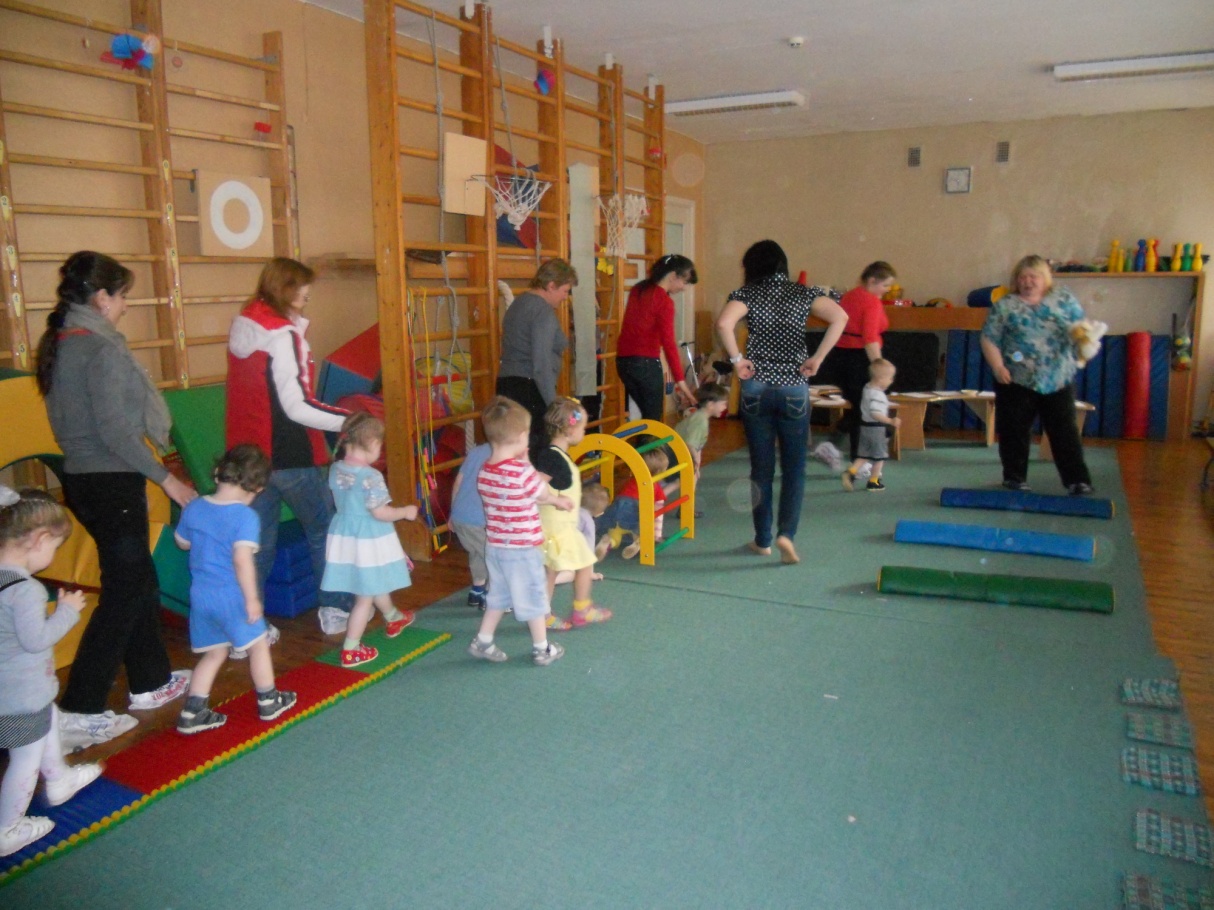 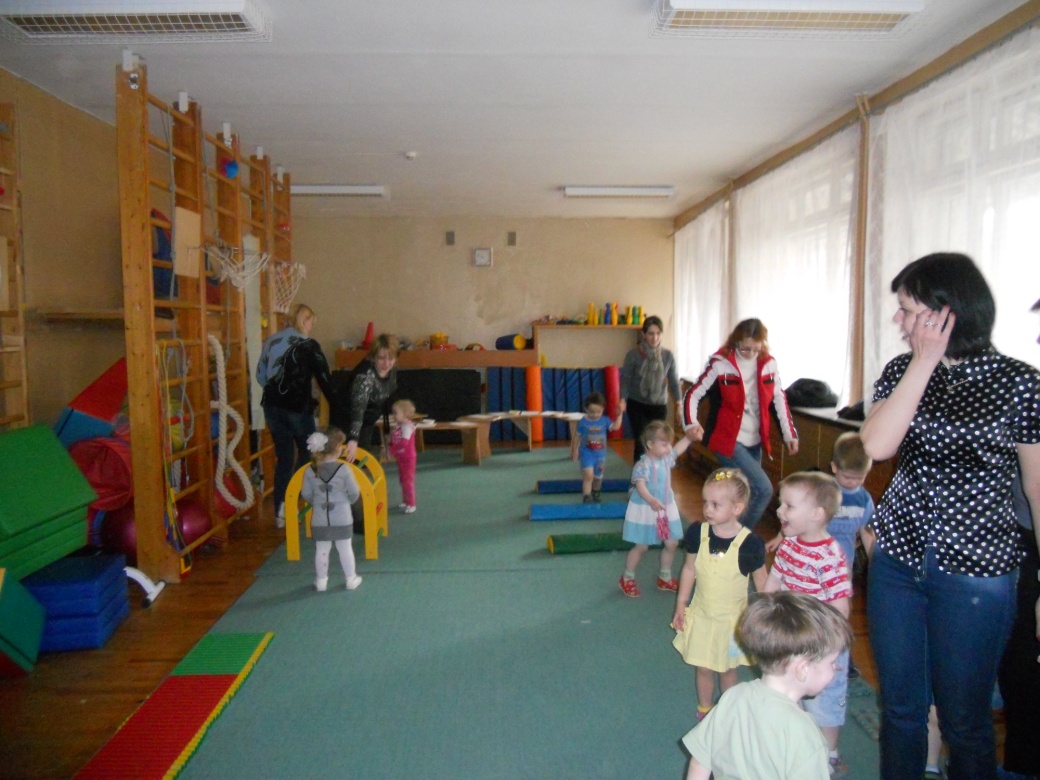 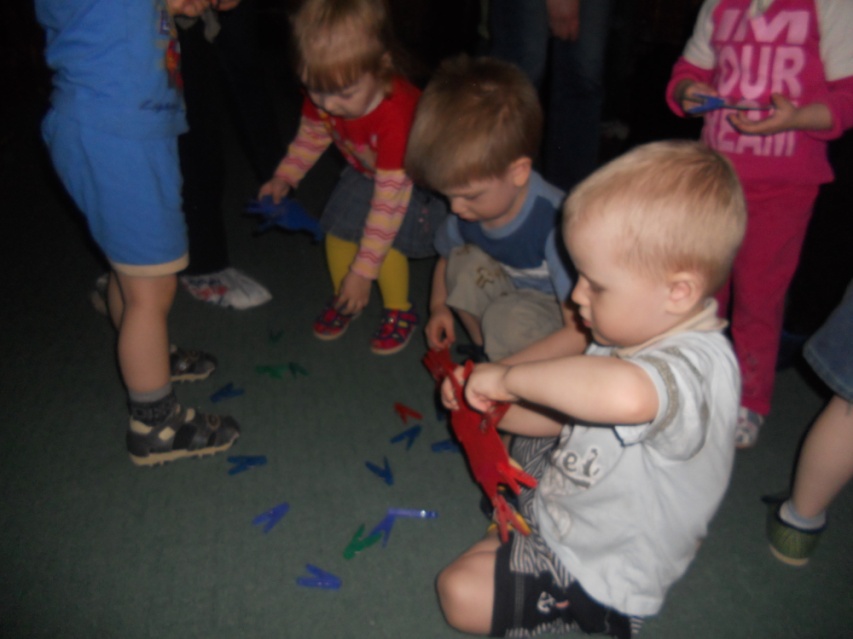 Надеваем колючки ёжикам.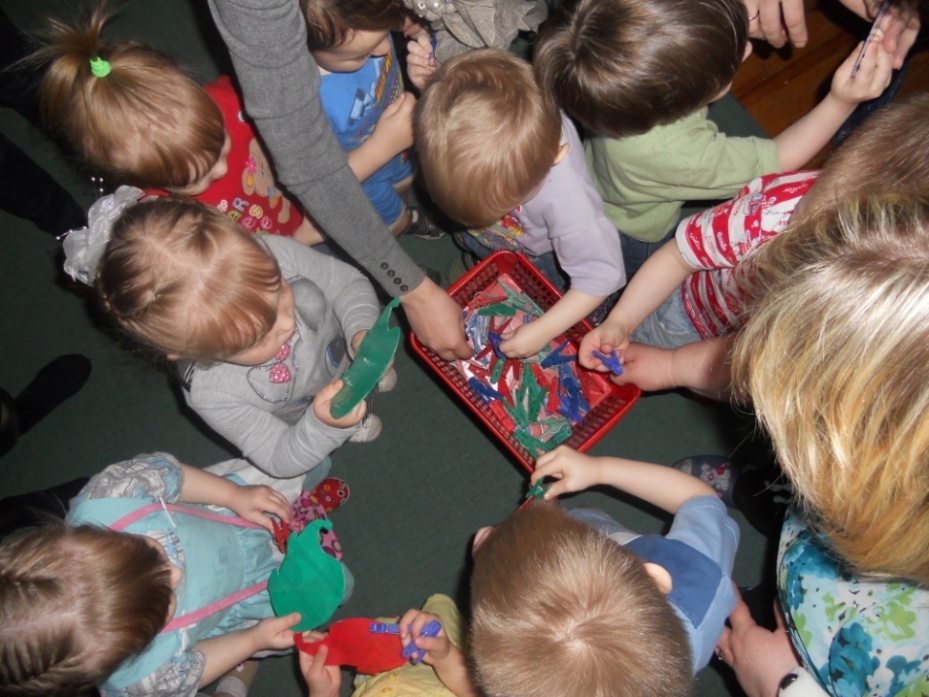 Надеваем колючки ёжикам.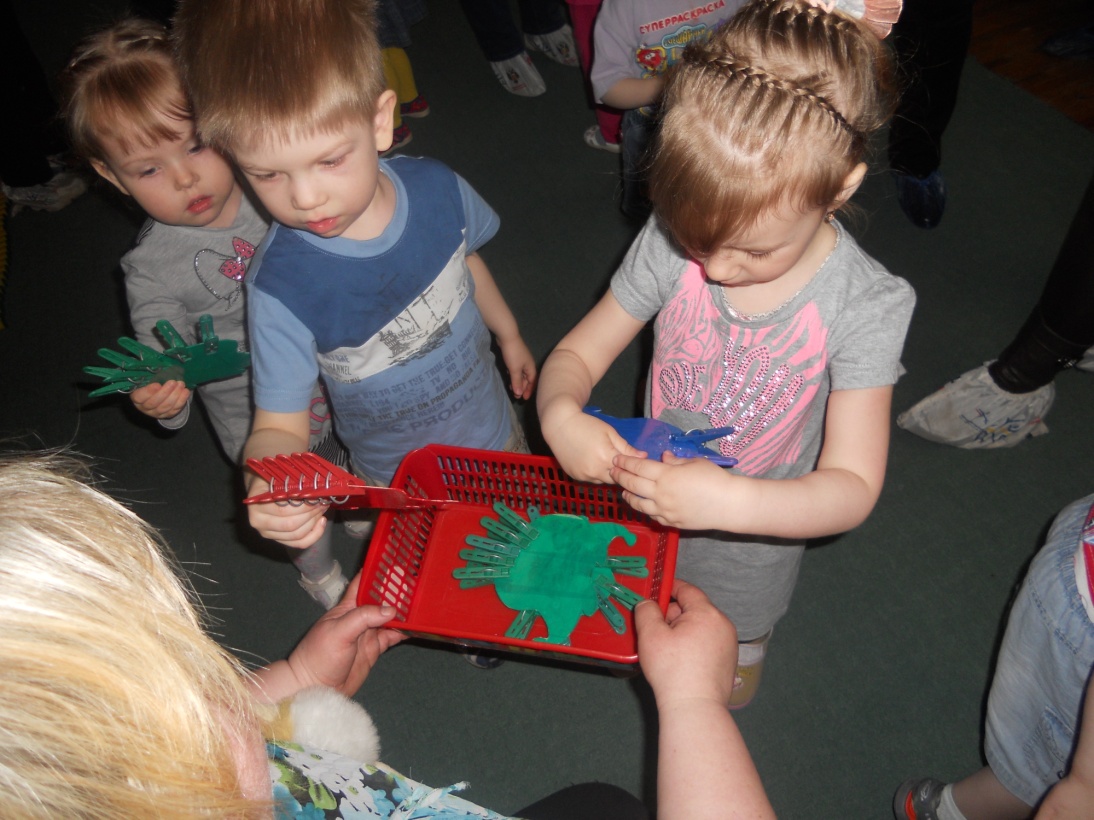 Игра « Солнышко и дождик» 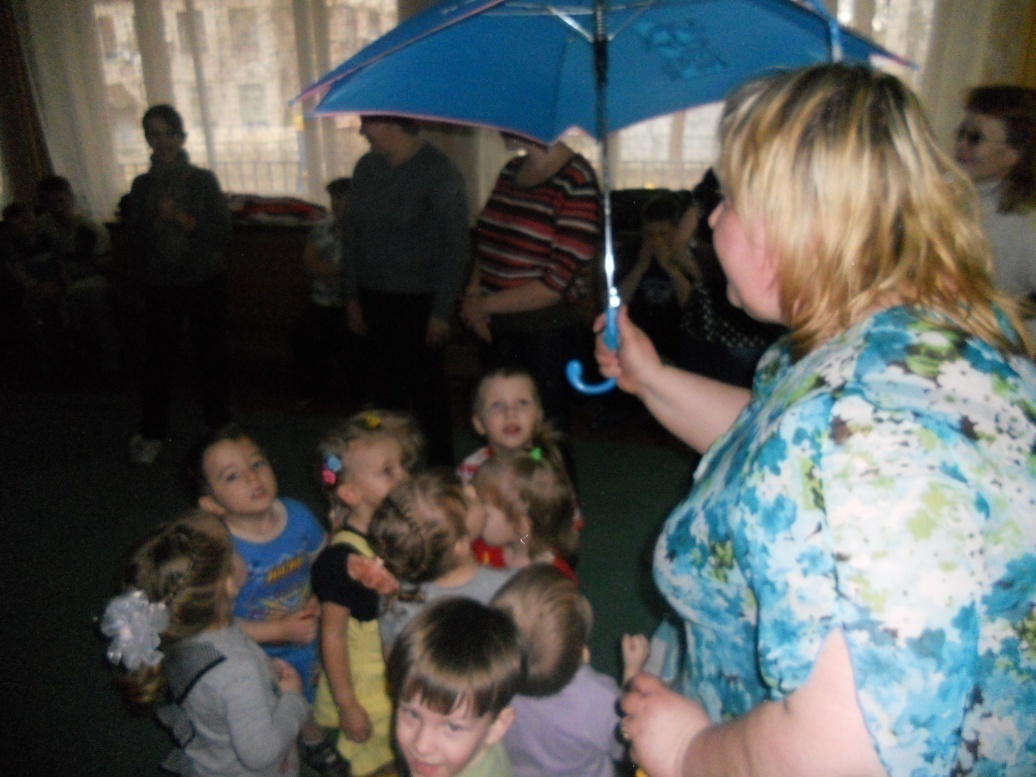 Помогаем Белочке навести порядок.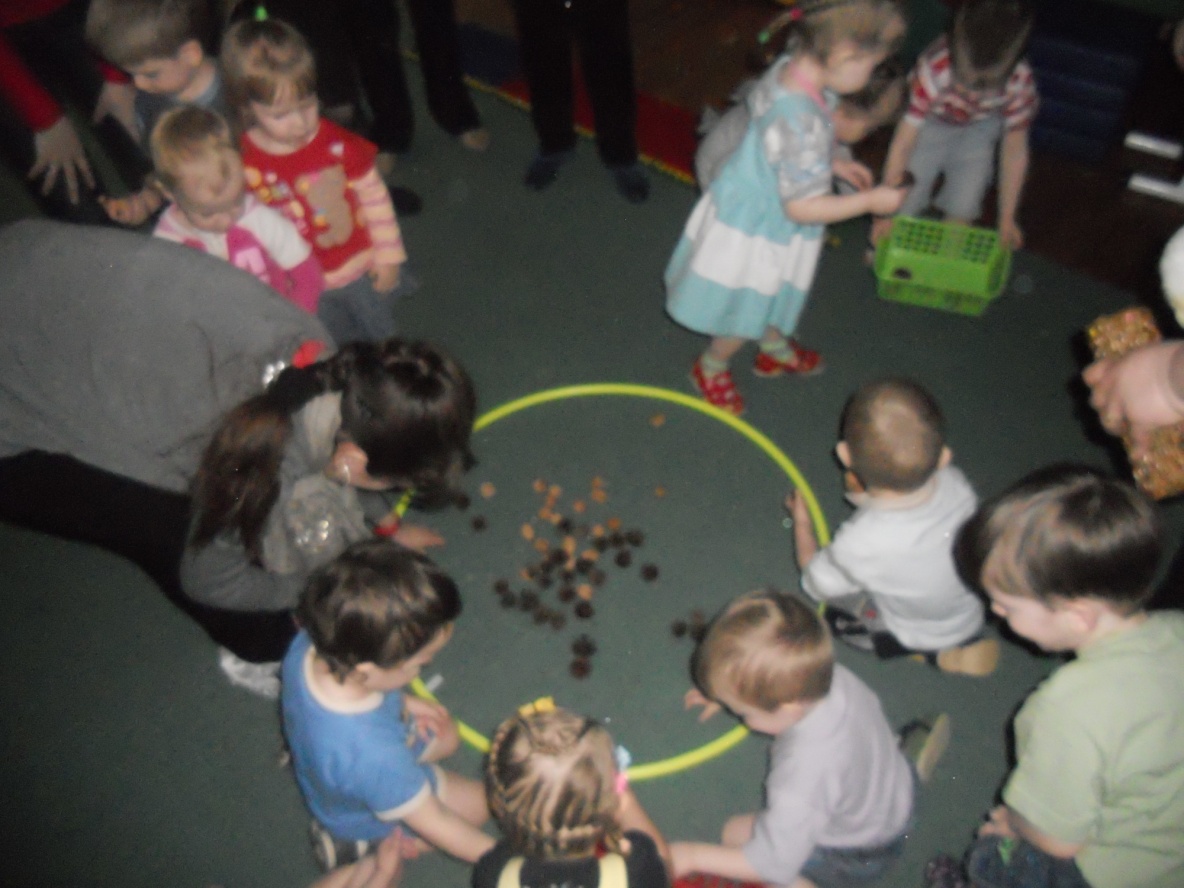 Рисуем лучики солнышку.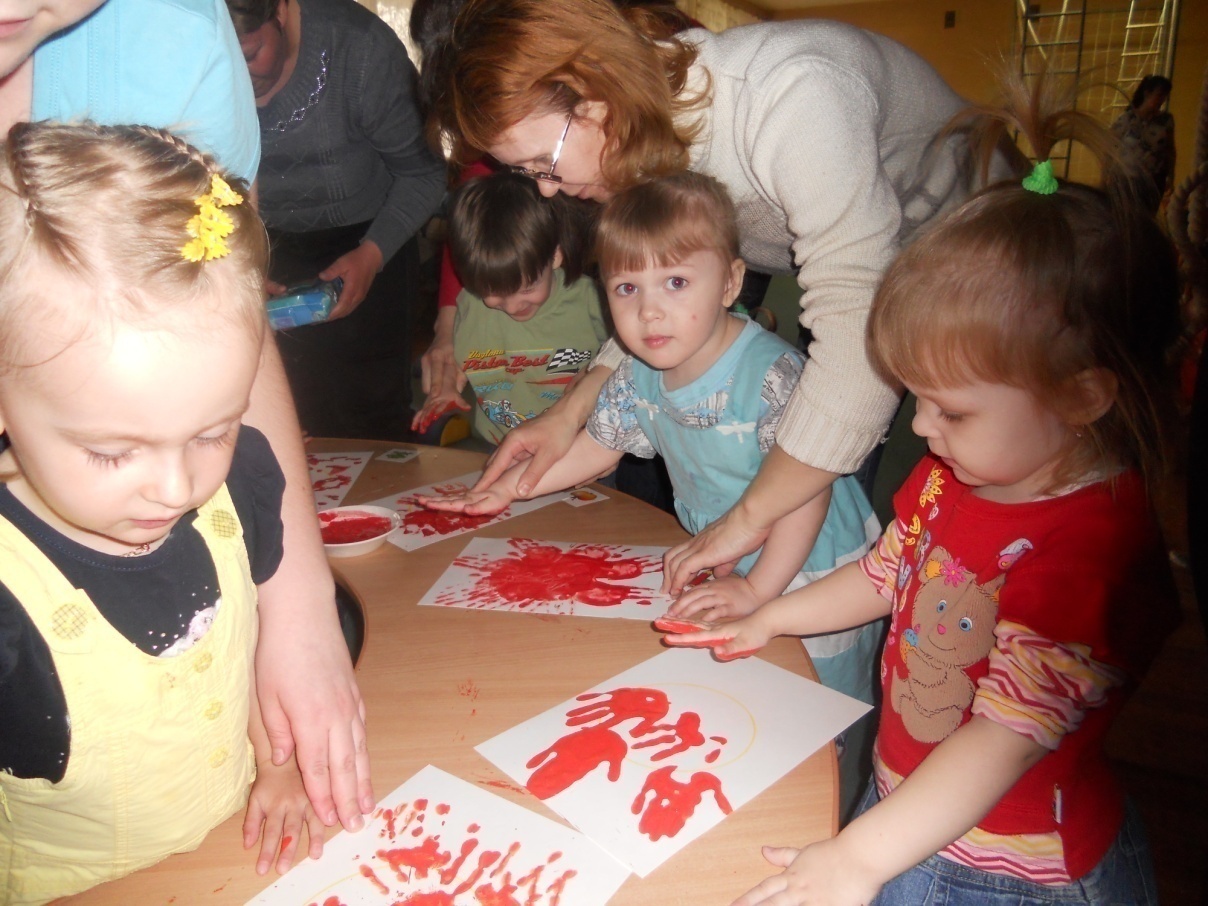 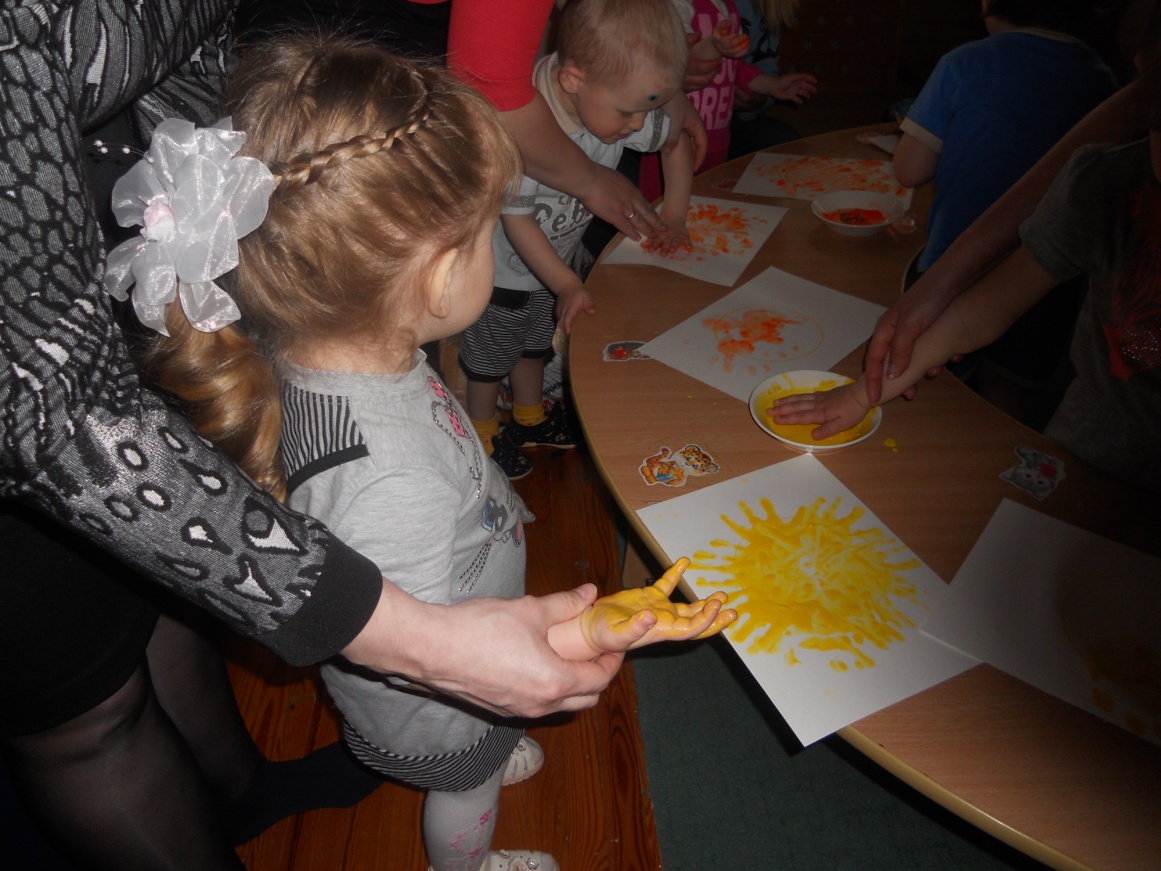 